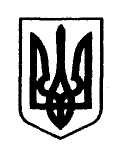 НОВОВОЛИНСЬКИЙ ЛІЦЕЙ № 8НОВОВОЛИНСЬКОЇ МІСЬКОЇ РАДИ ВОЛИНСЬКОЇ ОБЛАСТІНАКАЗ01.06.2020                                   м.  Нововолинськ                                         № 78Про підсумки навчальних досягнень учнів 6-11 класівВідповідно до річного плану роботи ліцею №8 проведено моніторинг навченості знань учнів  6-11 класів річного оцінювання за 2019-2020 навчальний рік.    У 6-11 класах навчається 275 учнів. Навчальні досягнення ліцеїстів  річного оцінювання  за 2019-2020н.р. подано в таблиці.Серед школярів 6-11 класів високий рівень навчальних досягнень виявили 42учні (15,3 %), достатній рівень 114 (41,5 %), середній –119(43,3%), з початковим  рівнем  навчальних досягнень школярів не має. Порівняно з першим семестром за 2019 – 2020 начальний рік ліцеїсти 6-11 класів підвищили рівень навчальних досягнень, зокрема: 6-Аклас  -4учні; 6-Б клас – 1учень; 6-В клас -6 учнів; 7-Б клас – 4учні; 8-Аклас – 7 учнів; 8-Б клас – 6 учнів; 9клас – 13 учнів, 1 учениця знизила рівень навчальних досягнень.Серед учнів 6-7 класів високий рівень навчальних досягнень виявили 18 учнів(12,8%), достатній рівень 52(36,9 %), середній 71(50,4%).Результати навчальних досягнень 6-7 класів  Серед ліцеїстів 8-11 класів з  високим  рівнем  навчання закінчили 44учні(32,8%), з достатнім 62(46,3%),із середнім 48 школярів (35,8%),Результати навчальних досягнень учнів 8-11класівВизначено коефіцієнт якості знань ліцеїстів серед 6-10 класів. Найвищий показник у 10 класі (класний керівник Ступчик З.Р.). Найнищий - у 6-В класі (класний керівник Кулик С.Й.).Результати подано у діаграмі:                                                              Середній  бал  навченості серед  учнів  6-10 класів  найвищий у 10 класі – 9,9%  (класний керівник Ступчик З.Р.), найнищий  у 7-В класі -7,4% (учитель Кулик С.Й.).За окремими предметами проведено аналіз якості знань учнів 6-10 класів. Встановлено, що найкращі показники якості знань з усіх предметів в учнів 10 класу (класний керівник Ступчик З.Р.).Найвищі показники якості знань з української мови в учнів 10 класу (учителі Захарчук Є.К., Степанюк М.І.).Найнищий в учнів 9 класу (вчитель Хвіщук О.В.).
При вивченні історії України та всесвітньої історії найвищий показник якості знань в учнів 7-А класу з історії України (вчитель Кот О.Г.). Найнищий у 6-В класі (вчитель Дацюк В.Г.).Результати  подано у діаграмі:З  математики високих результатів досягли учні 10 класу (вчитель Ковальчук Т.М.). Показник  якості знань становить 0,84%. Найнищий показник з алгебри - 0,3 % (учитель Кульба О.В.).Зарубіжну літературу ліцеїсти засвоїли на достатньому рівні. Найкращих результатів досягли учні  10 класу (вчитель Комісарчук В.В.). Найнищий результат в учнів 6-В класу.З іноземних мов найвищий показник коефіцієнта якості знань з англійської мови в учнів 10 класу (вчитель Ступчик З.Р.), найнищий – у 7-В класі ( вчитель Решетовська В.П.). З німецької мови високих результатів досягли учні  9 класу (вчитель Матіюк Ю.В.), найнищих – учні 7-В класу (вчитель Кулик С.Й.).Результати подано у діаграмі:Із предметів природничого циклу найвищі показники коефіцієнта якості знань з біології  мають учні 7-А класу ( вчитель Савюк Л.П.), з географії – учні 7-А, 7-Б, 9 класів. Найнищі показники з біології в учнів 9 класу ( вчитель Савюк Л.П.), з географії  - в учнів 6-В класу (вчитель Бишта О.В.).        Результати подано у діаграмах:            Фізику, хімію та інформатику  ліцеїсти 7-9 класів засвоїли на середньому рівні. Найвищих показників з фізики  досягли учні 7-Б класу (вчитель Петрович А.К.), з хімії учні 7-А, Б класів (вчитель Кантор І.М.), з інформатики  найвищих показників досягли ліцеїсти 10 класу (вчитель Ільїна Т.В.).Найнищі показники з фізики в учнів 7-В класу, з хімії –  8-А класу, з інформатики  в учнів 7-А, 6-В класів ( учителі Житнецька Н.А., Пух І.М.).        Високі показники коефіцієнта  якості знань у ліцеїстів основної та старшої школи з фізичної культури в (10 клас-0,99%, учитель Солтис С.В.), з музичного мистецтва (7-А клас-0,9% , учитель Малєва Т.Я.), з трудового навчання (9клас – 0,85%, учитель Малєва Т.Я.)Виходячи з вищевикладеного,НАКАЗУЮ:1.Якість знань  учнів  6-11  класів  з навчальних  предметів   вважати  задовільною.2.Керівникам циклових (предметних )комісій  до 23.09.2020 року проаналізувати результати якості знань  на засіданні методичних комісій.3.Заступнику директора з начально- виховної роботи  Насоновій М.Є. до 15.01.2021 року провести повторний монторинг рівня навченості учнів 6-11 класів.4.Відповідальність за виконання наказу покласти на заступника директора з навчально-виховної роботи Насонову М.Є.5.Контроль залишаю за собою.Директор                                     Л.В. ШиянНасонова М.Є.КласК-ть на 05.09К-ть на кінець рокуК-ть 10-12-10%К-ть 7-9%К-ть 7-12%К-ть 4-6%К-ть 1-3%6-А312893213472279621--6-Б25251416641768832--6-В21185285281372--РАЗОМ77711014,13447,944622738--7-А3030310826,71136,71963,3--7-Б20203154207351365--7- В20202106308401260РАЗОМ7070811,41825,72637,14462,9--8-А2121419628,61047,51152,4--8-Б2523626417,51043,51356,5--РАЗОМ46441022,71022,72045,52454,5--9393925,1174419492051--РАЗОМ 6-92322243013,47935,310948,711551,3--102928828,62071,428100--112323417,41565,21982,6417,4--РАЗОМ 10-1152511223,53568,64792,247,8--6-112842754215,311441,515656,711943,3--